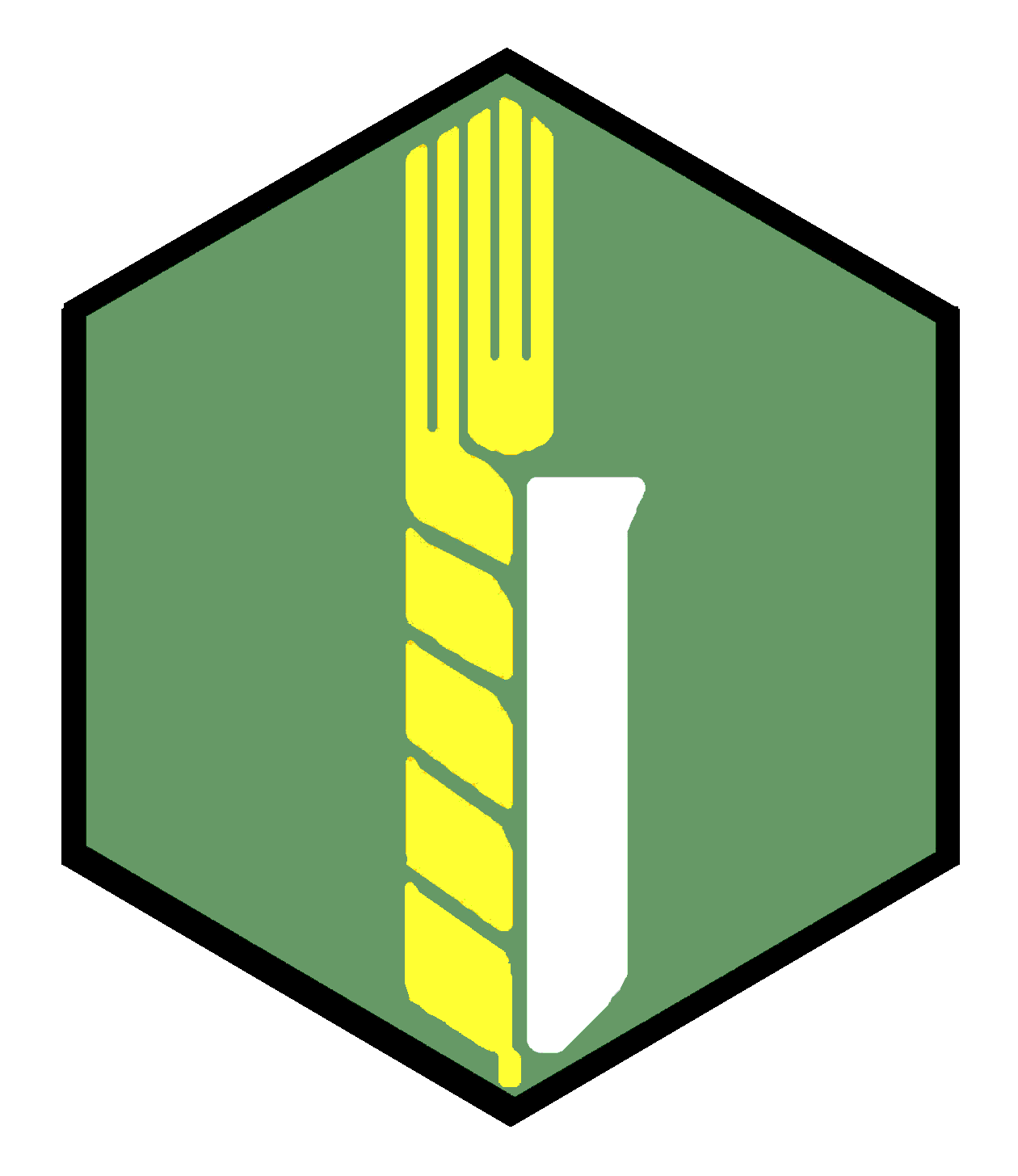 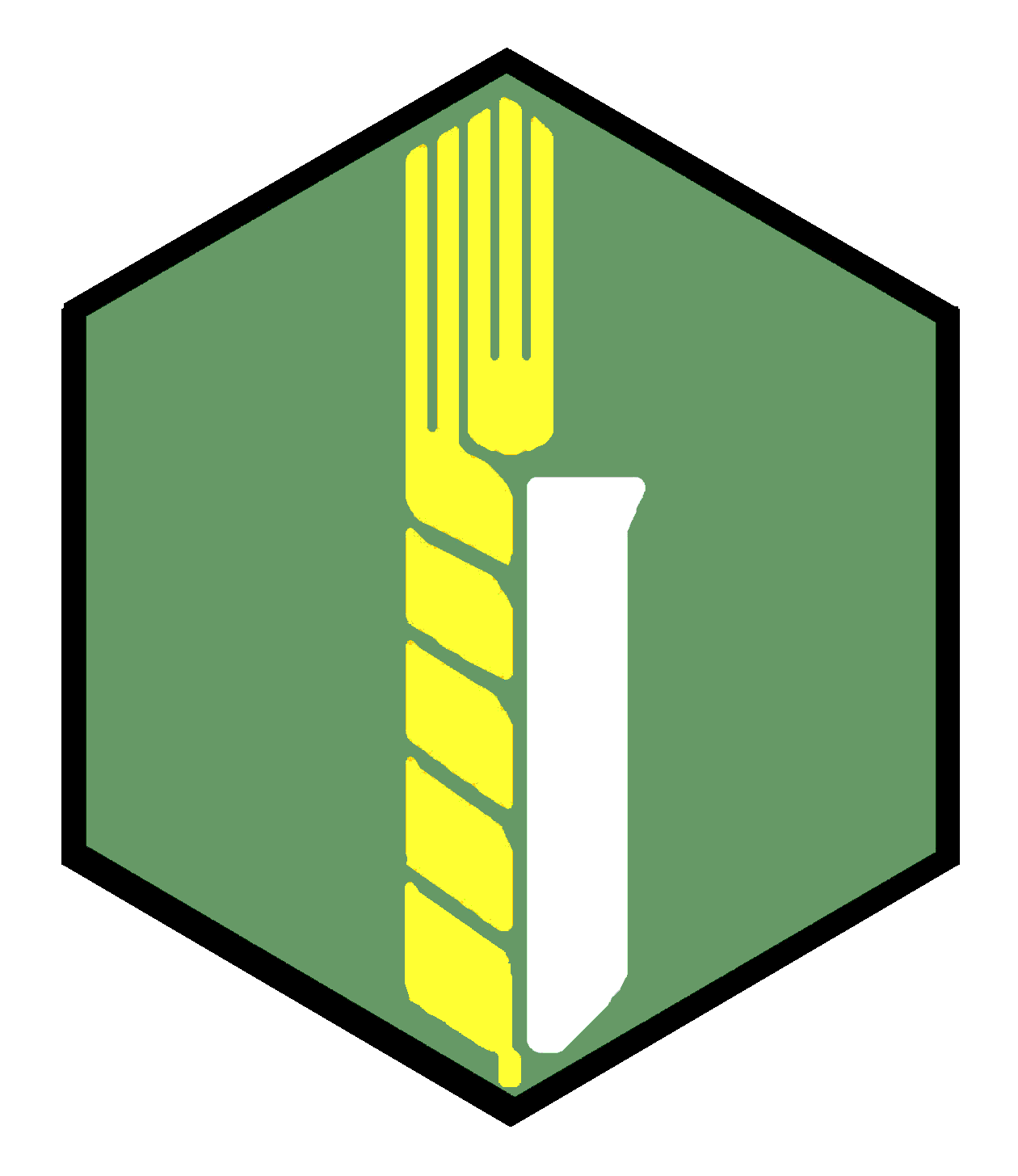 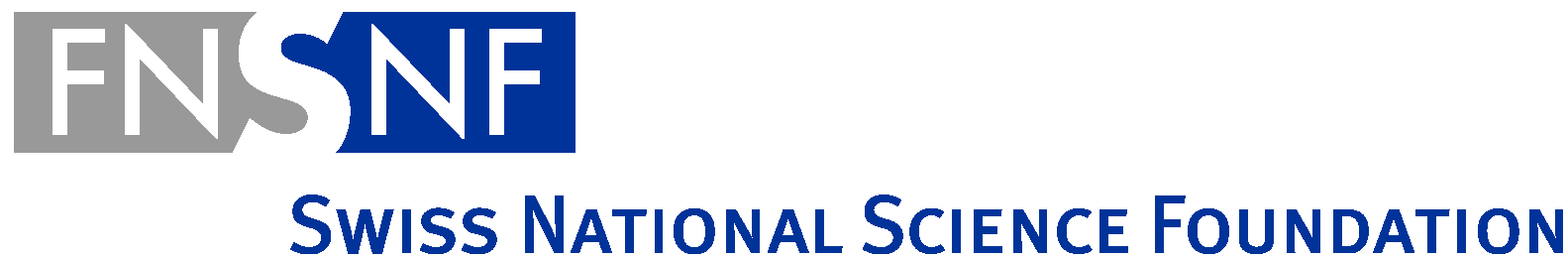 International conferenceImproving nutrient use efficiency in agriculture and reducing negative impacts of agriculture on the environmentPrague, Czech Republic, 22 – 23 May 2018Crop Research Institute, Drnovská 507/73, Prague 6, Czech RepublicRegistration FormPlease fill in all spaces marked: Please fill in this registration form and e-mail it by 15 April 2018 	to Martina Eiseltová SCOPES.conference@vurv.czParticipant informationGender, First & family name, country: Organisation: e-mail: mobile phone: AccommodationWe recommend that you stay at the Hotel Meritum , address:  Staré nám. 14/8, 161 00 Prague 6 – Ruzyně. The hotel is located ca. 15 mins walk from the Crop Research Institute, where the conference will be held.Please book your room via e-mail hotelmeritum@hotelmeritum.com, before 15 April (after that date the room availability cannot be guaranteed). Please use the password VURV when booking. The room reservation has to be guaranteed by credit card. Hotel payment is possible in cash with CZK and EUR and by credit card. There is a car park at the hotel, if you require a parking place, ask the hotel when booking your accommodation.Single room, including breakfast and taxes:		CZK 1270/night (aprox. 55 EUR)Twin room, including breakfast and taxes: 		CZK 1730/night (aprox. 70 EUR)Room with three-beds, including breakfast and taxes:	CZK 2170/night (aprox. 90 EUR)Conference dinner on Tuesday 22 May 2018I will take part in the conference dinner: Please confirm Yes/No Field trip on Wednesday 23 May 2018A field trip will be organised (8:30 – 18:00) to the Czech-Moravian Highlands (about 2h-drive out of Prague). We will visit:experimental field station of the Crop Research Institute in Humpolecstate official testing plots (crop varieties and fertilizers testing) of the Central Institute for Supervising and Testing in Agriculture at Lípa the early 14th century Lipnice castleI will take part in the field trip: Please confirm Yes/NoDietary requirementsPlease, underline relevant text, if you have any dietary restrictions:Vegetarian/vegan/gluten-free diet/ religious restrictions/other (please, specify):